Myslivecký spolek Diváky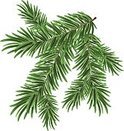 vás zve na myslivnu v                       PÁTEK 21.6.2019 OD 17:00 hod.naSRNČÍ GULÁŠ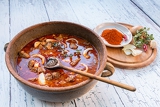 Občerstvení zajištěnoMožnost zakoupení  s sebou